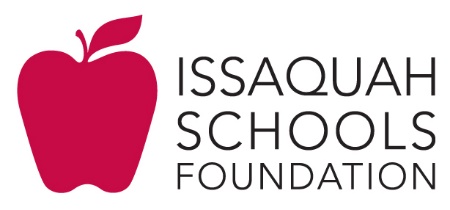 Foundation Ambassador Job DescriptionSchool based Ambassadors are an integral part of the Issaquah Schools Foundation’s efforts to reach out to each school in our district, and the partnership with each PTA/PTSA is an important collaboration.  Ambassadors work with their respective PTA/PTSA and act as a link between their school community and the Issaquah Schools Foundation by helping to raise awareness about: Foundation’s Fall Fundraising CampaignFoundation Grants available to schools (teachers may request funding)Programs and/or grants the Foundation funds in your schoolNourish Every Mind events in the springAmbassadors are requested to:Attend Ambassador informational sessions/meetings with Foundation staff or board.Share Foundation information via PTA/PTSA communication channels including:Speaking at the PTA/PTSA Board and/or General Membership Meetings. (Please work with your PTA/PTSA to be on the agenda).Forwarding enews information to communications person for including in regular school/PTSA enews.Including Foundation information on website where applicable (a link to the Foundation site from the PTSA site is appreciated). Develop a good understanding of investments made by the Foundation at your building, as well as district-wide investments that impact your school and share those with your school community.Look for ways that the Foundation might better support and work with your PTA/PTSA or building and communicate that to the Foundation.Understand and speak effectively about the respective missions of your PTA/PTSA and the Foundation and to advocate on behalf of both.Invite your school community to attend the Nourish Every Mind events and captain (or co-captain) your school’s table(s).Assist the Foundation in having a presence at applicable school community gatherings such as: Back to School Events, Curriculum Night, fundraisers, events etc.Communicate to the Foundation, when applicable, opportunities for community members to see or hear about a Foundation funded program (i.e. Robotics competition).  Toolkit (Provided by the Foundation):Foundation Program Guide and/or listHardcopy quad fold availableFoundation informational rack card (as available)List of Foundation funded programs at your schoolAlso referenced on our website at: 
https://isfdn.org/programs-by-school Pens & notepads or similar items for GMMsYear-at-a-Glance
We appreciate your support and encourage you to participate in as many Issaquah Schools Foundation events as you can.  We have put together this year at a glance for easy reference as to the areas the Foundation is focused on during a given time of year and how we would appreciate your help in relationship to those areas.SeptemberSchool year kick-offMeet with Foundation re: ambassador role & attend Ambassador kick-off social and info session. Speak or help arrange for a speaker to talk about the Foundation at curriculum night (where possible) and Fall PTSA GMM. Talking points provided.OctoberFall fundraiserGrants
Help promote the Fall campaign. Coordinate volunteers for Honk and Wave as applicable.Distribute information regarding Foundation grant opportunitiesNovemberYearend donation appealSpeak at any PTSA GMMTalking points provided.DecemberHappy Holidays!JanuaryGeneral InfoSpeak at any PTSA GMMTalking points provided. FebruaryMid-year touch baseSpeak at any PTSA GMM. Talking points provided.MarchTable Captain for NEMSupport filling tables at NEM for your school Speak at any PTSA GMM. Talking points provided.AprilNourish Every Mind online Auction.  
Work with community to promote attendance at the Nourish Every Mind events as well as participation in the online auction.Speak at any PTSA GMM. Talking points provided.MayNourish Every Mind eventsPlease attend and bring friends to Nourish Every Mind!Please work with your PTA/PTSA president re: plan for an ambassador next year.  JuneHave a great summer!JulyHave a great summer!AugustBack to school online registration.  Beginning of Fall fundraising campaign. 